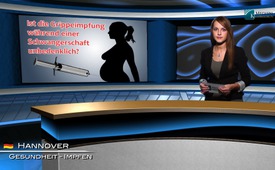 Безопасна ли вакцина от гриппа во время беременности?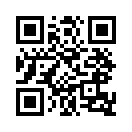 Добрый вечер, дамы и господа! Я рада приветствовать Вас на очередном выпуске новостей по теме вакцин.
Несмотря на ежегодные кампании по вакцинации, проводимые швейцарским Федеральным управлением общественного здравоохранения, за последние годы среди населения наблюдается тенденция снижения готовности к вакцинации против сезонного гриппа. Поэтому Федеральное управление общественного здравоохранения объявило о запланированных новых мероприятияхДобрый вечер, дамы и господа! Я рада приветствовать Вас на очередном выпуске новостей по теме вакцин.
Несмотря на ежегодные кампании по вакцинации, проводимые швейцарским Федеральным управлением общественного здравоохранения, за последние годы среди населения наблюдается тенденция снижения готовности к вакцинации против сезонного гриппа. Поэтому Федеральное управление общественного здравоохранения объявило о запланированных новых мероприятиях:
Люди, чьё здоровье, по мнению Федерального управления, при заболевании гриппом находится в серьезной опасности, будут получать систематические приглашения на «добровольную» вакцинацию. Наряду с пациентами, страдающими хроническими заболеваниями, а также пожилыми людьми, к такой предполагаемой группе риска относятся и беременные женщины, которым рекомендуют эту вакцинацию, аргументируя сомнительными доводами, что нерожденному ребенку может нанести вред перенесенный матерью грипп. 
Но так ли безопасна вакцинация во время беременности, как это утверждает Федеральное управление общественного здравоохранения наряду с другими сторонниками вакцинации? И как быть с опасностью побочных действий для матери и ребенка?
Еще несколько лет назад женским врачам и акушеркам было совершенно ясно, что во время беременности нельзя назначать никаких прививок. Научно доказано, что особенно мозг плода во время беременности очень чувствителен к нарушениям в нервной системе.
Трагичный скандал вокруг успокоительного Талидомида сделал очевидным, насколько сильно употребление медикаментов  во время беременности может воздействовать на развитие плода. В то время Талидомид считался совершенно безопасным для беременных. Но возникновение самых тяжелых осложнений, таких, как пороки развития или отсутствие органов у новорожденных привело в конечном итоге к отмене этого медикамента.
В этом году в США было опубликовано исследование, в котором приняли участие более 1,2 млн беременных. Результаты показали, что при повышенных показателях в крови маркера воспаления СРБ, повышается на 43% риск рождения ребенка, больного аутизмом. Известно, что вследствие вакцинации этот показатель в крови повышается.
В 2008 году в англоязычной медицинской газете «TheLancet»  обнародовали исследование с матерями, которые были привиты в первые четыре месяца беременности. Вследствие этого рождались дети с заболеваниями дыхательных путей и с пороками развития, такими как расщелина нёба (волчья пасть).
Другие исследования доказывают, что вакцинация во время беременности существенно повышает риск заболевания диабетом или гипертонией беременных.
Дорогие зрители, несмотря на многочисленные исследования, доказывающие негативную сторону, швейцарское Федеральное управление общественного здравоохранения рекламирует «безопасную вакцинацию» для беременных. А независимые исследования, свидетельствующие о возможной пользе от вакцинации во время беременности, нам не представляют. Судите сами, насколько все это вызывает сомнения в объективности, или даже серьезности Федерального управления общественного здравоохранения.
Хорошего вам вечера!от от rg.Источники:http://www.nzz.ch/nzzas/nzz-am-sonntag/kampf-der-saisonalen-grippe-1.18416752
http://impfentscheid.ch/ch-grippetag/die-grippeimpfung-bei-schwangeren-frauen/Может быть вас тоже интересует:---Kla.TV – Другие новости ... свободные – независимые – без цензуры ...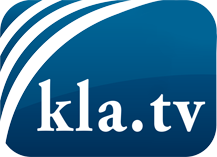 О чем СМИ не должны молчать ...Мало слышанное от народа, для народа...регулярные новости на www.kla.tv/ruОставайтесь с нами!Бесплатную рассылку новостей по электронной почте
Вы можете получить по ссылке www.kla.tv/abo-ruИнструкция по безопасности:Несогласные голоса, к сожалению, все снова подвергаются цензуре и подавлению. До тех пор, пока мы не будем сообщать в соответствии с интересами и идеологией системной прессы, мы всегда должны ожидать, что будут искать предлоги, чтобы заблокировать или навредить Kla.TV.Поэтому объединитесь сегодня в сеть независимо от интернета!
Нажмите здесь: www.kla.tv/vernetzung&lang=ruЛицензия:    Creative Commons License с указанием названия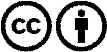 Распространение и переработка желательно с указанием названия! При этом материал не может быть представлен вне контекста. Учреждения, финансируемые за счет государственных средств, не могут пользоваться ими без консультации. Нарушения могут преследоваться по закону.